Υπενθυμίζουμε ότι: α) η προσφορά κατατίθεται κλειστή στο σχολείο, δεν γίνονται δεκτά emails ή fax  (5ο Γυμνάσιο Ηρακλείου Αττικής, Πλαπούτα 69-71, Ηράκλειο Αττικής, 14122)  β) με κάθε προσφορά κατατίθεται από το ταξιδιωτικό γραφείο απαραιτήτως  βεβαίωση συνδρομής νόμιμων προϋποθέσεων λειτουργίας τουριστικού γραφείου.γ) Η εξόφληση όλου του ποσού θα γίνει άμεσα.                                                                                                                                                Ο Διευθυντής                                                                        Ι. Αγγελοσόπουλος                                                  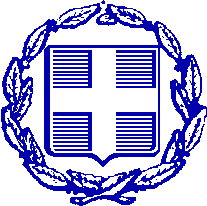                          ΕΛΛΗΝΙΚΗ  ΔΗΜΟΚΡΑΤΙΑ                           ΥΠΟΥΡΓΕΙΟ ΠΑΙΔΕΙΑΣΕΡΕΥΝΑΣ ΚΑΙ ΘΡΗΣΚΕΥΜΑΤΩΝΠΕΡΙΦ/ΚΗ Δ/ΝΣΗ ΠΡΩΤ/ΘΜΙΑΣ και ΔΕΥΤ/ΜΙΑΣ ΕΚΠ/ΣΗΣ ΑΤΤΙΚΗΣΔ/ΝΣΗ ΔΕΥΤΕΡΟΒΑΘΜΙΑΣ ΕΚΠΑΙΔΕΥΣΗΣ Β΄  ΑΘΗΝΑΣ5ο  Γυμνάσιο  Ηρακλείου  ΑττικήςΤαχ.Δ/νση             Πλαπούτα  67 - 69,   Τ.Κ.  141 22           Ηράκλειο  ΑττικήςΤηλέφωνο / Fax:   210 28 25 545e-mail    :               5gymnira@sch.gr                      Αρ. Πρωτ:   437                      Ηράκλειο Αττικής,   09.12.20191ΣΧΟΛΕΙΟ           5ο Γυμνάσιο Ηρακλείου Αττικής     2ΠΡΟΟΡΙΣΜΟΣ/ΟΙ-ΗΜΕΡΟΜΗΝΙΑ ΑΝΑΧΩΡΗΣΗΣ ΚΑΙ ΕΠΙΣΤΡΟΦΗΣΠροορισμός: Ρώμη ΙταλίαςΗμερομηνία Αναχώρησης: 19.01.2020Ημερομηνία Επιστροφής: 25.01.20203ΠΡΟΒΛΕΠΟΜΕΝΟΣ ΑΡΙΘΜΟΣ ΣΥΜΜΕΤΕΧΟΝΤΩΝ(ΜΑΘΗΤΕΣ-ΚΑΘΗΓΗΤΕΣ)9 μαθητές – 2 καθηγητές4ΜΕΤΑΦΟΡΙΚΟ ΜΕΣΟ/Α-ΠΡΟΣΘΕΤΕΣ ΠΡΟΔΙΑΓΡΑΦΕΣΑεροπλάνο Αθήνα – ΡώμηΣτη μεταφορά να περιέχεται αποσκευήΗ αναχώρηση να πραγματοποιηθεί πρωινές ή μεσημεριανές ώρες.Η επιστροφή να πραγματοποιηθεί απογευματινές ή βραδινές ώρες.5ΚΑΤΗΓΟΡΙΑ ΚΑΤΑΛΥΜΑΤΟΣ-ΠΡΟΣΘΕΤΕΣ ΠΡΟΔΙΑΓΡΑΦΕΣ(ΜΟΝΟΚΛΙΝΑ/ΔΙΚΛΙΝΑ/ΤΡΙΚΛΙΝΑ-ΠΡΩΙΝΟ Ή ΗΜΙΔΙΑΤΡΟΦΗ) Δεν απαιτείται.6ΛΟΙΠΕΣ ΥΠΗΡΕΣΙΕΣ (ΠΡΟΓΡΑΜΜΑ, ΠΑΡΑΚΟΛΟΥΘΗΣΗ ΕΚΔΗΛΩΣΕΩΝ, ΕΠΙΣΚΕΨΗ ΧΩΡΩΝ, ΓΕΥΜΑΤΑ κ.τ.λ.))Δεν απαιτούνται7ΥΠΟΧΡΕΩΤΙΚΗ ΑΣΦΑΛΙΣΗ ΕΥΘΥΝΗΣ ΔΙΟΡΓΑΝΩΤΗ(ΜΟΝΟ ΕΑΝ ΠΡΟΚΕΙΤΑΙ ΓΙΑ ΠΟΛΥΗΜΕΡΗ ΕΚΔΡΟΜΗ)ΝΑΙ8ΠΡΟΣΘΕΤΗ ΠΡΟΑΙΡΕΤΙΚΗ ΑΣΦΑΛΙΣΗ ΚΑΛΥΨΗΣΕΞΟΔΩΝ ΣΕ ΠΕΡΙΠΤΩΣΗ ΑΤΥΧΗΜΑΤΟΣ  Ή ΑΣΘΕΝΕΙΑΣ ΝΑΙ9ΤΕΛΙΚΗ ΣΥΝΟΛΙΚΗ ΤΙΜΗ ΟΡΓΑΝΩΜΕΝΟΥ ΤΑΞΙΔΙΟΥ(ΣΥΜΠΕΡΙΛΑΜΒΑΝΟΜΕΝΟΥ  Φ.Π.Α.)ΝΑΙ10ΕΠΙΒΑΡΥΝΣΗ ΑΝΑ ΜΑΘΗΤΗ (ΣΥΜΠΕΡΙΛΑΜΒΑΝΟΜΕΝΟΥ Φ.Π.Α.)ΝΑΙ11ΚΑΤΑΛΗΚΤΙΚΗ ΗΜΕΡΟΜΗΝΙΑ ΚΑΙ ΩΡΑ ΥΠΟΒΟΛΗΣ ΠΡΟΣΦΟΡΑΣΔευτέρα 16.12.2019, ώρα 11:0012ΗΜΕΡΟΜΗΝΙΑ ΚΑΙ ΩΡΑ ΑΝΟΙΓΜΑΤΟΣ ΠΡΟΣΦΟΡΩΝΔευτέρα 16.12.2019, ώρα 12:00